Publicado en Sevilla el 15/07/2024 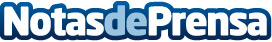 Social Energy® y SunPower España se unen para lanzar la mejor solución solar del mercado en autoconsumoSunPower España y Social Energy® presentan su gran alianza para el mercado español en el estadio Benito Villamarín del Real Betis BalompiéDatos de contacto:Social Energy®Social Energy®955 44 11 11Nota de prensa publicada en: https://www.notasdeprensa.es/social-energy-y-sunpower-espana-se-unen-para Categorias: Nacional Finanzas Andalucia Sostenibilidad Otros Servicios Electrodomésticos Innovación Tecnológica Sector Energético http://www.notasdeprensa.es